REÇU LE (à compléter par le Centre du patrimoine mondial) : __ /__ /___RÉPONSE CONCERNANT L'OBJET CONTESTÉCONTESTATION SOUMISE PARRÉPONSE A LA CONTESTATION SOUMISE PARRÉPONSE A LA CONTESTATION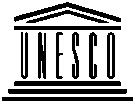 FORMULAIRE POUR LA SOUMISSION D’UNE RÉPONSE À DES CONTESTATIONS CONCERNANT UN ÉLÉMENT SUR UNE LISTE INDICATIVE OU UNE PROPOSITION D’INSCRIPTION SOUMISE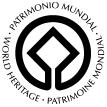 ÉTAT(S) PARTIE(S) :ÉLÉMENT SUR UNE LISTE INDICATIVE ou PROPOSITION D’INSCRIPTION :ÉTAT(S) PARTIE(S) :ÉTAT(S) PARTIE(S) :ÉTAT(S) PARTIE(S) QUI A/ONT SOUMIS L’ÉLÉMENT SUR LA LISTE TENTATIVE CONTESTÉE ou LA PROPOSITION D’INSCRIPTION (Veuillez fournir une réponse concise à la contestation.)